Контрольная работа5 классI. Что общего между музыкой и литературой?II. Что такое вокальная музыка? (выбери букву правильного ответа)А) музыка исполняемая голосомБ) музыка исполняемая инструментамиВ) музыка для пенияГ) музыка для голоса и инструментовIII. РОМАНС – это… (напиши определение)IV. Что такое фольклор? (выбери букву правильного ответа)А) народная мудростьБ) народные песни и сказкиВ) русские народные песниГ)сказки и песни разных народовV. Назовите произведение А.К. Лядова написанное на сказание русского народа (выбери букву правильного ответа)А) «Шехерезада»Б) «Баба Яга»В) «8 русских народных песен»Г) «Кикимора»VI. Как называется произведение Н.А. Римского-Корсакова написанное на сказку «1000 и 1 ночь»VII. Найдите в ряду композиторов и напишите букву правильного ответа:А.К ЛядовН.А.Римский-КорсаковVIII. Какие виды литературы используются композиторами для создания музыкальных произведений: (выбери букву правильного ответа)    А) поэзия;   Б) детективы;      В) рассказы;       Г) былины и мифы.IX.  К миру искусства принадлежат: (выбери букву правильного ответа)А) живопись, литература, математика  Б) музыка, литература, живопись  В) литература, музыка, природаX. Вокализ – это: (выбери букву правильного ответа)А) Музыка, исполняемая хором.   Б) Музыка, исполняемая женским голосом.В) Музыка, исполняемая голосом без слов.А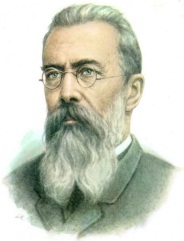 Б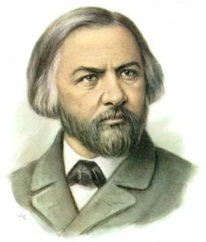  В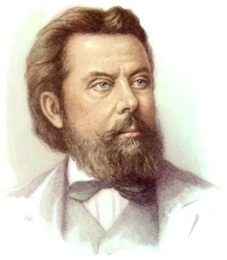 Г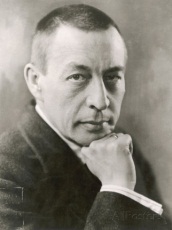 Д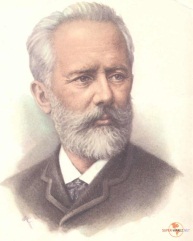 Е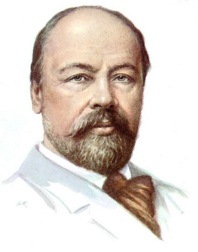 